LUNA BLANCA RESORT & SPAGENERAL INFORMATION ABOUT THE HOTEL & ULTRA ALL INCLUSIVE CONCEPT2023 SUMMERSituated in Antalya, Side, Kumköy just 300 m from the beach, 65 km from Antalya airport and 70 km from Antalya city centre. With a different architecture, our hotel coming to the fore with 600 sunbeds on the private golden sand beach and a selection of swimming pools really is a paradise to relax. Built on a land area of 12,000 m2, our hotel has main building with 6 floors and 314 rooms.The ‘Ultra All Inclusive’ concept has been specially designed and reflects all the features of Turkish hospitality. We offer our guests upon arrival ‘’Welcome Stand’’, rich food and drinks are continues 24 hour.All rooms are with laminate flooring, central air condition, safe, satellite Led TV and music, minibar, telephone, card lock system, smoke detector, shower, hair dryer, 220v power sockets. There are special rooms for physically handicapped guests. There are also wireless internet connection in all rooms and units of the hotel.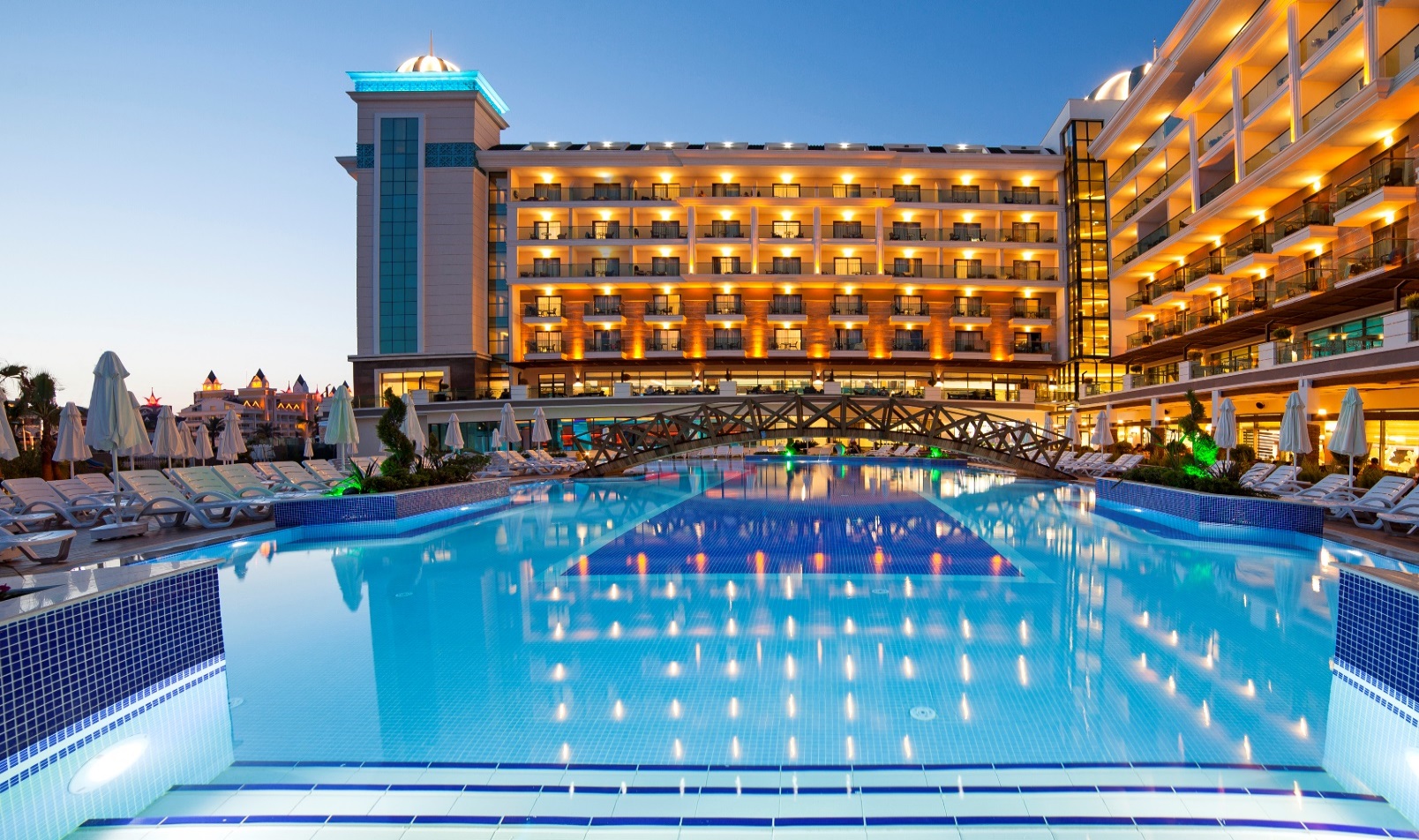  STANDARD ROOM ( Max capacity are 3+1, 2+2 people)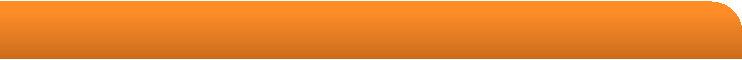 There are 243 rooms, 145 with seaside and 98 land views. The room size without balcony is 27 m2; 1 double bed,1 single bed and Sofa. There are laminate parquet flooring, central air condition, satellite LED TV, safety deposit box, minibar, kettle, reading lamp, shower & WC, hair dryer in the room. FAMILY ROOM (Max capacity are 4 people)There are 55 rooms only with land views. The room size without balcony is 35 m2; 2 separate rooms with door and only with 1 bathroom; 1 double bed and 2 single beds. There are laminate parquet flooring, central air condition, satellite LED TV, safety deposit box, minibar, kettle, reading lamp, shower & WC, hair dryer in the room. COMFORT FAMILY ROOM (Max capacity are 4+1 , 3+2 people )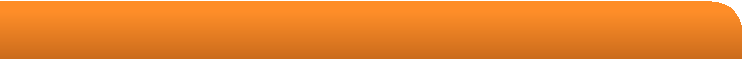 There are 13rooms. The room size without balcony is 50 m2; 2 separate rooms with door. This room type has been specially designed according to the other rooms and has a seating group and 2 spacious bathroom. There are laminate parquet flooring, central air condition, satellite LED TV, safety deposit box, minibar, kettle, reading lamp, shower & WC, Coffee Machine, hair dryer in the room. SUITE ROOM (Max capacity are 4+1 , 3+2 people )There are 5 Rooms.The room size without balcony is 50 m2; 2 separate rooms with door. This room type has been specially designed according to the other rooms and has a seating group and 2 spacious bathroom. There are laminate parquet flooring, central air condition, satellite LED TV, safety deposit box, minibar, kettle, reading lamp, shower & WC, Coffee Machine, hair dryer in the room. DISABLED ROOM (Max capacity are 3 people )There are 3 disabled rooms in the hotel. The room size is 35 m2. The rooms can meet all the needs of physically disabled guests. The rooms are on the entrance, 1st and 2nd floors. To all hotel’s unit transportation is possibility with elevators. Also hangers height are 1,20 cm. There are a sliding wardrobe in the rooms. The door’s width is 101 cm and also hand control for condition is available.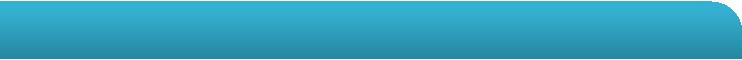  CONFERENCE HALLFeaturing the latest technology, an ideal place to hold meetings. Can accommodate up to 120 people for dinner and 170 people for meeting. Projection equipment, rostrum, lavalier, sound system and platform are free.
 TV ROOMThe room can accommodate up to 50 people. Tables are provided and this room can also be used to play board games and card games.  POOLS	            There are 2 outdoor swimming pools who wants to live full of fun, 1 slide pool, 1 children’s swimming pool and 1 indoor pool. SPA & WELLNESS CENTREA delightful experience, the splendid SPA & Wellness centre provides a relaxing and restorative atmosphere, for guests to completely unwind. The exceptional setting, professional therapists and treatments on offer, will eliminate any frustrations from the outside world, replacing them with serenity and calmness. Featuring Massage and Beauty rooms, Sauna, Turkish Bath ( Hamam ), Steam bath, Jacuzzi, Fitness room and Indoor Swimming Pool.. SPORTS AND ACTIVITIES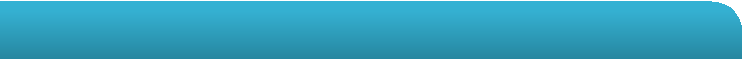 SPORTS ACTIVITIESTable Tennis, Beach Volleyball, Aerobics, Water Gymnastics, Boccia, Darts,  Fitness Center,  Entertainment , 3 water slides (certain hours)GAME CENTERBillard, Play Station, Machine Games, Big Screen, Table Games, Backgammon, Card Games  etc.CHILDREN ACTIVITIES
There are Mini Club ( 04 - 12 ), Mini Disco.
 FOOD & BEVERAGES CONCEPT PRINCIPLES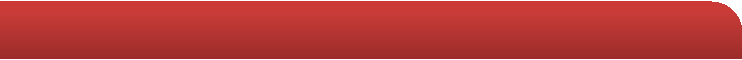 All drinks are served by the glass. (No Bottle)Drinks are served to the table.Service staff are authorised to refuse to serve alcohol to any guest if they feel they are disturbing others.A’la Restaurant reservation is required  by guest relation desk. Reservation cost per person.Availability of the A ’la Carte restaurant may vary according to the daily booking request.Alcohol is served to over 18 year old’s only All activities and bars in the outdoor area may vary according to weather . Bars and Restaurants throughout the hotel will open and close at the times specified.Smoking within enclosed areas is strictly forbidden We kindly request that you wear the all-inclusive hotel band provided at check in, at all times during your stay.CATEGORY5*****ADRESSKumköy bulv. No:89 • Side / AntalyaCONSTRUCTION COMPANYERŞA İNŞAAT TUR. TİC. A.Ş.TELEPHONE+ 90 242 777 0 333LAND AREA SİZE12.000M2FAX+ 90 242 777 0 339OPENING DATE2014EMAILinfo@lunablancahotel.comHOTEL BUILDING6 FLOOR WEBwww.lunablancahotel.com1. Outdoor Swimming Pool           Size  382 m2  Depth  140 cm2. Outdoor Swimming Pool    Size  325 m2  Depth  140 cm3. Slide PoolSize  72 m2  Depth  120 cm4. Indoor Swimming Pool           Size  80 m2  Depth  140 cm5. Outdoor  Children’s Swimming Pool           Size  25 m2  Depth   40 cm6. Indoor  Children’s Swimming PoolSize  6 m2  Depth   40 cmMini Bar ( Non-alcoholic drinks)Room ServiceSafety Deposit BoxLaundry ServiceWi-FiPremium Wi-fiSunbeds and mattressBaby Sitter & Baby strollerBeach - Pool TowelsDoctorMini Club ( 04- 12 years), PlaygroundSpa & Wellness Center ( Massage, Skin Care etc.)Beach Volleyball, Aerobics, Water gym, Boccia,  Dart ,Table tennisGame Room ( Billiards , Play Station , Pinball, Game Machines)Fitness Center,  Hamam & SaunaHotel Shops - HairdresserLive Music and Shows (in certain days)Telephone and FaxCertain hours; Patisserie, Ice Cream, Waffles, Turkish Pancake and Backed PotatoesAll kinds of fresh pressed fruit juices, HookahOpen Buffet, Breakfast, Late breakfast, Lunch, Dinner, Night Soup and Midnight Mini Buffet, Diet BuffetChampagne ( imported ) and high quality wine ( per bottle )Food & Beverages (certain hours and places)
Local and certain imported alcoholic and non-alcoholic drinks Speciality drinks ( Old stored Whiskey, Bourbon Whiskey, Brandy, etc)Reservation Italian and Fish A la Carte Restaurants are available. 1 time using in one week is free.In 7 days 2nd time using  A la Carte RestaurantBeach Shuttle ServiceWatersportsOutdoor parkingBREAKFASTBREAKFASTBREAKFASTBREAKFASTTurquoise Restaurant07.0010.00Open buffetBaby food corner07.0010.00Baby foodLATE BREAKFASTLATE BREAKFASTLATE BREAKFASTLATE BREAKFASTViola Restaurant10.0011.00Open mini buffetBaby food corner10.0011.00Baby foodLUNCHLUNCHLUNCHLUNCHTurquoise Restaurant12.3014.00Open buffetBaby food corner12.3014.00Baby foodCaretta Beach Bar12.0015.45Turkish PancakeCaretta Beach Bar12.3016.00Open buffet SnackCaretta Beach Bar16.0017.30Ice cream & WaffleArena Pool Bar & Snack12.3016.00A la Carte SnackArena Pool Bar & Snack14.0016.00Ice cream & WaffleArena Pool Bar & Snack16.0017.30Baked PotatoesArena Pool Bar & Snack12.3015.45Turkish PancakePatisserie14.0018.00Cakes and cookies varietiesDINNERDINNERDINNERDINNERTurquoise Restaurant19.0021.00Open buffetBaby food corner19.0021.00Baby foodMidnight soup23.0000.00Main RestaurantNight Mini Buffet00.0005.00Main RestaurantA LA CARTE RESTAURANTSA LA CARTE RESTAURANTSA LA CARTE RESTAURANTSA LA CARTE RESTAURANTSAnchor Restaurant19.0021.30A la Carte Fish, with ReservationMezzaluna Restaurant19.0021.30A la Carte Italian, with ReservationBARSBARSBARSBARSLobby Bar24 SaatIncludedArena Bar & Snack (pool)10.0024.00IncludedCaretta Beach Bar10.0018.00IncludedROOM SERVICEROOM SERVICEROOM SERVICEROOM SERVICERoom Service24 SaatPaid ServicePatient or disable guests24 SaatIncludedMinibar Service10.0016.00Included